STATEMENT OF ORIGINALITYSubmitted to Jurnal Ilmu Manajemenhttps://journal.unesa.ac.id/index.php/jim/indexEISSN: 2549-192XTitle of the manuscript:PENGARUH KOMPETENSI DAN BUDAYA KERJA TERHADAP PERSON JOB FIT DAN KINERJA KARYAWAN PADA PT ANDROMEDIAAuthors:LUTFIYAHAs the corresponding author I certify that this manuscript is original and its publication does not infringe any copyright.As the corresponding author I declare that the manuscript has not been previously published, in whole or in part in any other journal or scientific publishing company. Also the manuscript does not participate in any other publishing process.As the corresponding author I declare that all persons listed hereafter were committed in the creation of the paper and were informed about their participation.					May, 7th, 2020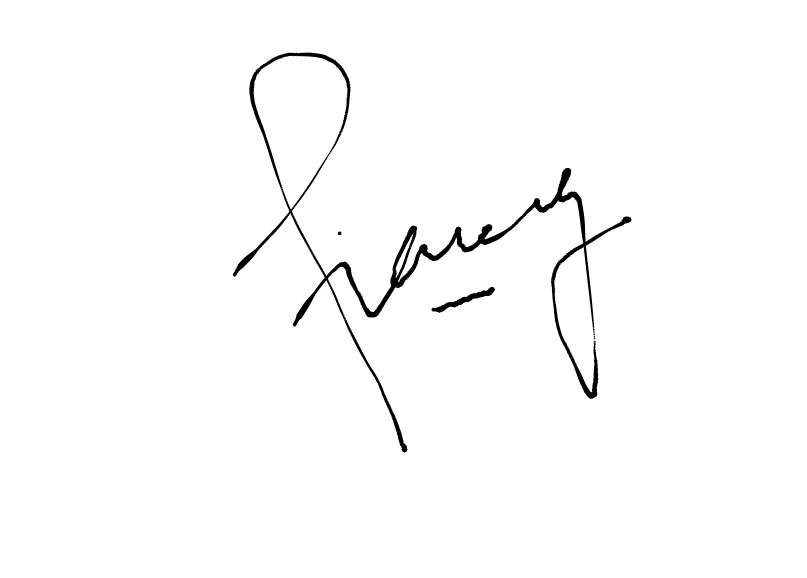 Lutfiyah*)This statement must be upload for supplementary files while submitting your manuscriptor sent back to jim@unesa.ac.id